Levantar y cargar cargas más pesadas que _________ al igual que usar técnicas de levantamiento inapropiadas aumentan grandemente el riesgo de lesión.1 caja15 kilogramos25 unidades50 librasSi la carga que está levantando es muy pesada, entonces intente sacudir o mover la carga mientras levanta. VerdaderoFalsoCuando levanta o baja una carga, no se estire más de ________ lejos de su cuerpo. 10 pulgadasmedio pie 5 centímetrospocas pulgadasEn trabajos donde el levantamiento manual a menudo es requeridouse una carretilla, montacargas manual o montacargas para levantar y transportar artículos más pesados.haga que los materiales sean entregados cerca de donde serán usados, si es posible.al levantar una carga que es más pesada de 50 libras, use al menos dos personas para el levantamiento.todas las anteriores. No pida a un compañero de trabajo que agregue más artículos encima de otro que ya haya levantado.VerdaderoFalsoLevantar y cargar cargas más pesadas que _________ al igual que usar técnicas de levantamiento inapropiadas aumentan grandemente el riesgo de lesión.1 caja15 kilogramos25 unidades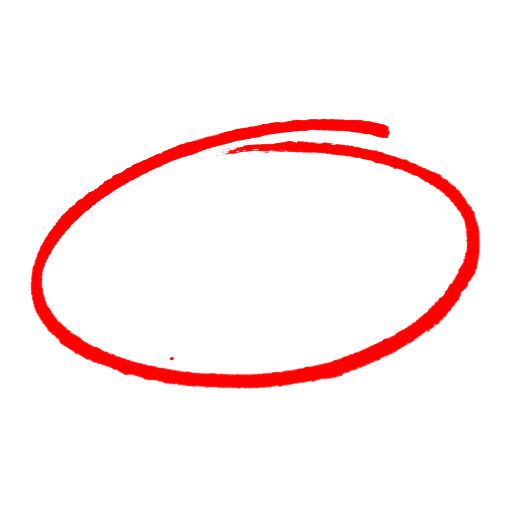 50 librasSi la carga que está levantando es muy pesada, entonces intente sacudir o mover la carga mientras levanta. VerdaderoFalsoCuando levanta o baja una carga, no se estire más de ________ lejos de su cuerpo. 10 pulgadasmedio pie 5 centímetrospocas pulgadasEn trabajos donde el levantamiento manual a menudo es requeridouse una carretilla, montacargas manual o montacargas para levantar y transportar artículos más pesados.haga que los materiales sean entregados cerca de donde serán usados, si es posible.al levantar una carga que es más pesada de 50 libras, use al menos dos personas para el levantamiento.todas las anteriores. No pida a un compañero de trabajo que agregue más artículos encima de otro que ya haya levantado.VerdaderoFalsoSAFETY MEETING QUIZPRUEBA DE REUNIÓN DE SEGURIDADSAFETY MEETING QUIZPRUEBA DE REUNIÓN DE SEGURIDAD